元府議会議員公舎(旧富岡鉄斎邸)　物件概要書概要施設外観及び内部の様子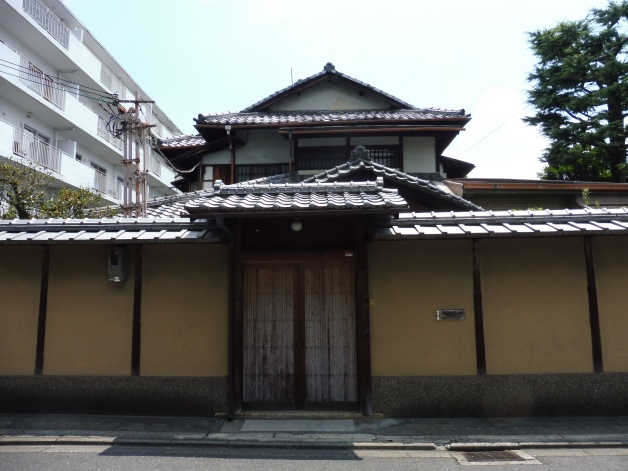 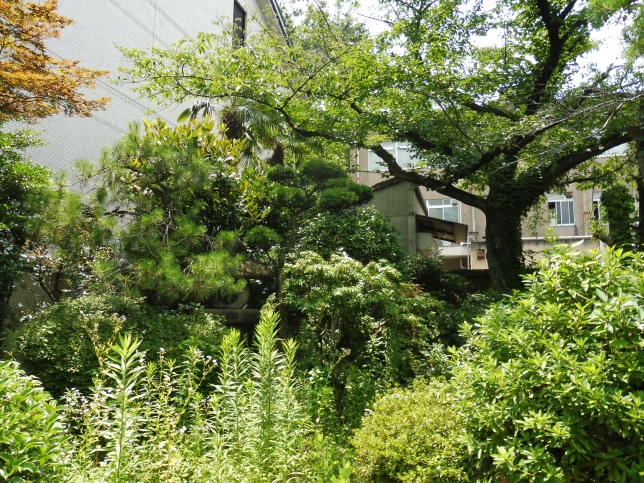 ▲　室町通から建物玄関を撮影　　　　▲　敷地南東から庭を撮影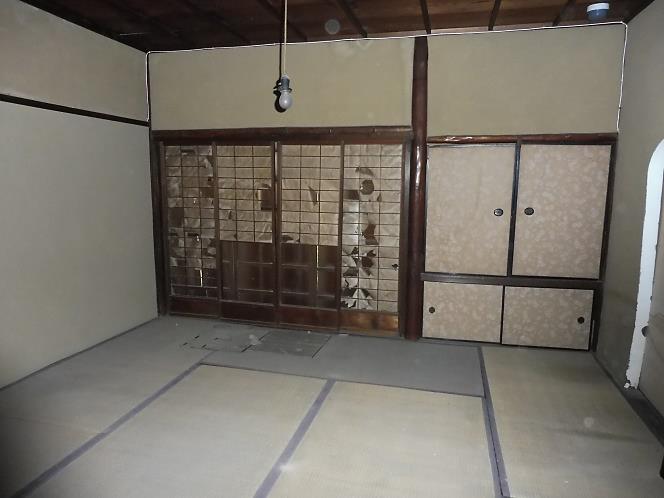 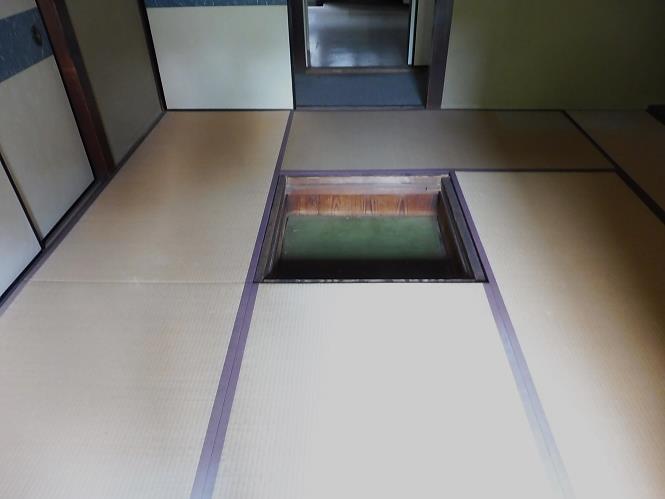 ▲　茶室内部の様子　　　　　　　▲　食堂　囲炉裏跡の様子所在地所在地京都市上京区室町通一条下ル薬屋町424,425,429,430京都市上京区室町通一条下ル薬屋町424,425,429,430京都市上京区室町通一条下ル薬屋町424,425,429,430京都市上京区室町通一条下ル薬屋町424,425,429,430土地面積土地面積1,280.19㎡1,280.19㎡1,280.19㎡1,280.19㎡建物延面積建物延面積600.86㎡600.86㎡600.86㎡600.86㎡既存建物既存建物名　称延床面積構　造建築年次既存建物既存建物本　館別　館管理棟倉　庫351.03㎡165.87㎡83.96㎡136.18㎡木造瓦葺2階木造　　2階木造瓦葺2階鉄筋ｺﾝｸﾘｰﾄ造３階大正11年以前昭和38年大正11年以前大正11年以前用途地域用途地域第二種住居地域第二種住居地域第二種住居地域第二種住居地域その他の規制その他の規制15ｍ第2種高度地区準防火地域歴史遺産型美観地区近景デザイン保全地区15ｍ第2種高度地区準防火地域歴史遺産型美観地区近景デザイン保全地区15ｍ第2種高度地区準防火地域歴史遺産型美観地区近景デザイン保全地区15ｍ第2種高度地区準防火地域歴史遺産型美観地区近景デザイン保全地区公共交通京都市バス　　烏丸一条バス停から徒歩2分（約200ｍ）地下鉄烏丸線　今出川駅から徒歩5分（約500ｍ）京都市バス　　烏丸一条バス停から徒歩2分（約200ｍ）地下鉄烏丸線　今出川駅から徒歩5分（約500ｍ）京都市バス　　烏丸一条バス停から徒歩2分（約200ｍ）地下鉄烏丸線　今出川駅から徒歩5分（約500ｍ）京都市バス　　烏丸一条バス停から徒歩2分（約200ｍ）地下鉄烏丸線　今出川駅から徒歩5分（約500ｍ）道路環境室町通（敷地西側）に接道室町通（敷地西側）に接道室町通（敷地西側）に接道室町通（敷地西側）に接道周辺環境周辺環境京都府公館、京都府計量検定所に隣接、京都御所からも近い道路向い側　上京中学校京都府公館、京都府計量検定所に隣接、京都御所からも近い道路向い側　上京中学校京都府公館、京都府計量検定所に隣接、京都御所からも近い道路向い側　上京中学校京都府公館、京都府計量検定所に隣接、京都御所からも近い道路向い側　上京中学校備　　　　考備　　　　考小川流煎茶茶道家元居宅旧富岡鉄斎邸（明治15年～大正13年まで居住）元京都府議会議員公舎（昭和22年10月～平成24年10月まで利用）本館・管理棟・倉庫は、鉄斎存命時の建物で、文人趣味の総体を知りうる遺稿として、一つの文化財的な価値を有する。平成25年に京都工芸繊維大学に調査依頼をした経過があり、煎茶室は、小川家由来の建物として貴重な遺構で、鉄斎の思想が最もよく現れた建造物といった報告を受けた。小川流煎茶茶道家元居宅旧富岡鉄斎邸（明治15年～大正13年まで居住）元京都府議会議員公舎（昭和22年10月～平成24年10月まで利用）本館・管理棟・倉庫は、鉄斎存命時の建物で、文人趣味の総体を知りうる遺稿として、一つの文化財的な価値を有する。平成25年に京都工芸繊維大学に調査依頼をした経過があり、煎茶室は、小川家由来の建物として貴重な遺構で、鉄斎の思想が最もよく現れた建造物といった報告を受けた。小川流煎茶茶道家元居宅旧富岡鉄斎邸（明治15年～大正13年まで居住）元京都府議会議員公舎（昭和22年10月～平成24年10月まで利用）本館・管理棟・倉庫は、鉄斎存命時の建物で、文人趣味の総体を知りうる遺稿として、一つの文化財的な価値を有する。平成25年に京都工芸繊維大学に調査依頼をした経過があり、煎茶室は、小川家由来の建物として貴重な遺構で、鉄斎の思想が最もよく現れた建造物といった報告を受けた。小川流煎茶茶道家元居宅旧富岡鉄斎邸（明治15年～大正13年まで居住）元京都府議会議員公舎（昭和22年10月～平成24年10月まで利用）本館・管理棟・倉庫は、鉄斎存命時の建物で、文人趣味の総体を知りうる遺稿として、一つの文化財的な価値を有する。平成25年に京都工芸繊維大学に調査依頼をした経過があり、煎茶室は、小川家由来の建物として貴重な遺構で、鉄斎の思想が最もよく現れた建造物といった報告を受けた。